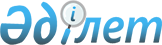 О внесении изменений в постановление акимата Каракиянского района от 3 апреля 2018 года № 91 "Об утверждении Методики оценки деятельности административных государственных служащих корпуса "Б" государственного учреждения "Аппарат акима Каракиянского района", районных исполнительных органов, финансируемых из районного бюджета"Постановление акимата Каракиянского района Мангистауской области от 22 февраля 2022 года № 26
      В соответствии с Законом Республики Казахстан от 23 ноября 2015 года "О государственной службе Республики Казахстан", приказом Председателя Агентства Республики Казахстан по делам государственной службы и противодейсивию коррупции от 16 января 2018 года № 13 "О некоторых вопросах оценки деятельности государственных служащих" (зарегистрировано в Реестре государственной регистрации нормативных правовых актов за №16299), акимат Каракиянского района ПОСТАНОВЛЯЕТ:
      1. Внести в постановление акимата Каракиянского района от 3 апреля 2018 года № 91 "Об утверждении Методики оценки деятельности административных государственных служащих корпуса "Б" государственного учреждения "Аппарат акима Каракиянского района", районных исполнительных органов, финансируемых из районного бюджета" (зарегистрировано в Реестре государственной регистрации нормативных правовых актов за № 3574) следующие изменения:
      в методике оценки деятельности административных государственных служащих корпуса "Б" государственного учреждения "Аппарат акима Каракиянского района", районных исполнительных органов, финансируемых из районного бюджета", утвержденной указанным постановлением:
      пункт 5 изложить в следующей редакции:
      "5. Для проведения оценки акимом Каракиянского района, (далее – уполномоченное лицо), создается Комиссия по оценке (далее – Комиссия), рабочим органом которой является служба управления персоналом (кадровой службой) (далее – служба управления персоналом).
      Состав Комиссии определяется уполномоченным лицом. Количество членов Комиссии составляет не менее 5 человек.";
      пункт 41 изложить в следующей редакции:
      "41. Ознакомление служащего корпуса "Б" с результатами оценки осуществляется в письменной форме. В случае отказа служащего от ознакомления, составляется акт в произвольной форме, который подписывается службой управления персоналом и двумя служащими аппарата акима Каракиянского района.
      При этом служащим, отказавшимся от ознакомления, результаты оценки направляются посредством интранет - портала государственных органов и/или единой автоматизированной базы данных (информационной системы) по персоналу государственной службы либо системы электронного документооборота в сроки, указанные в пункте 43 настоящей Методики.";
      пункт 42 исключить.
      2. Государственному учреждению "Аппарат акима Каракиянского района" обеспечить государственную регистрацию настоящего постановления в Министерстве юстиции Республики Казахстан.
      3. Контроль за исполнением настоящего постановления возложить на руководителя государственного учреждения "Аппарат акима Каракиянского района" Тулегенову М.
      4. Настоящее постановление вводится в действие по истечении десяти календарных дней после дня его первого официального опубликования.
					© 2012. РГП на ПХВ «Институт законодательства и правовой информации Республики Казахстан» Министерства юстиции Республики Казахстан
				
      Аким 

К. Беков
